24th February 2022Dear Parents and Carers I hope this email finds you all safe and well. Thank you for helping us to have a good start to the new half-term. As the government is now ending restrictions and isolation from today, we have reviewed our COVID measures and risk assessments.  We now have far fewer cases in school so I am proposing to step down the measures as follows: no mandatory use of masks in classrooms from next week, 28/2, though staff and students may continue through personal choice no mandatory use of masks in communal areas from 7/3, though staff and students may continue through personal choice one way system to continue just for change of lessons, end of break and lunchtime from next week - 28/2 assemblies, all trips and visitors to resume from 28/2 If I receive any alternative guidance from Waltham Forest Public Health, I will, of course let you know and will review the arrangements. Thank you for your patience and support throughout the pandemic. We look forward to being able to provide a fuller range of enrichment activities now that restrictions have been removed. Yours sincerely  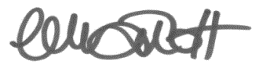 Helen MarriottHeadteacher
